                               John Huerth                                                     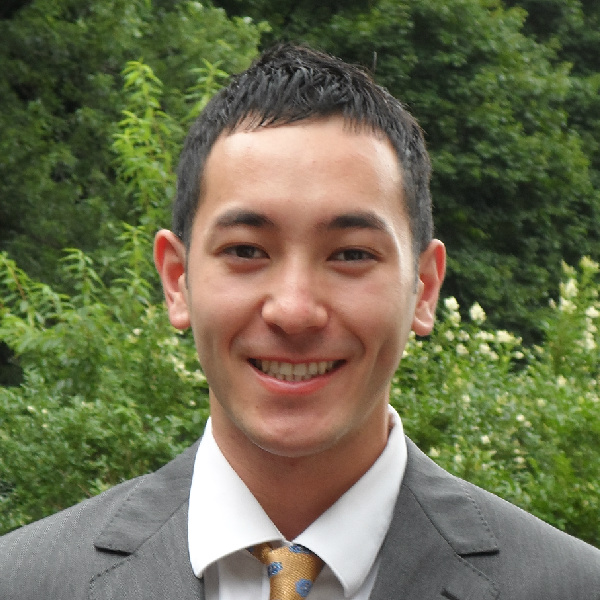                                John Huerth                                                     PERSONAL DETAILS           Sex: Male                                        Marital Status: SingleDate of Birth: 6/13/1989                Country of Birth: USACitizenship: USAPROFESSIONAL SKILLSApproachableAwareness of NeedsCultural AwarenessExcellent Organizational SkillsFoster Growth & DevelopmentMethodicalProfessional ConductPublic Speaking                    PunctualResource Management              Policy Implementation                   Tactful & ArticulatePERSONAL SKILLSCharismaticConfidentCreative EnergyCultural AwarenessExcellent RapportGoal & Detail OrientedGood HumoredInsightfulPositive AttitudeResilientStudent FocusedTeamworkTolerantREFERENCESAvailable on request.ObjectivesTo impact the lives of students in South Korea through teaching.To learn from the students and culture as I immerse myself in this new experience.To gain an introspective view of myself while concurrently pursuing a deeper understanding of my family heritage.EducationUniversity of Massachusetts at Amherst                                                                                               May 2011Isenberg School of ManagementBachelor of Business Administration; Cum LaudeMajor: Finance & Operations Management, Minor: PsychologyCumulative GPA: 3.66Dean’s List seven out of eight semestersRecipient of John and Abigail Adams Scholarship for outstanding MCAS scoresCertifications Teaching English as a Foreign Language (TEFL)                                                                         August 2012Accredited by ACCET (BridgeTEFL Certification)Attained a diverse array of knowledge that coupled theory with hands-on exercises to broaden perspective.Learned a variety of skills imperative for a smooth transition to teach English abroad. Practicum modules included working with Young Learners and Business Learners.Completed a 120 Hour Master Diploma; Grade: AWork ExperienceCanteen Refreshment Services                                                                                                         Woburn, MA                                                                                                                               Manager                                                                                                                              February 2012 – Present                                                                                                                         Established strong relations with account holders, proactively interacting with clientele addressing any comments, requests or concerns for the purpose of account retention.Devised solutions specifically tailored to various audiences including managers, clients, prospective customers, and the general public; promptly articulating information in a clear and concise manner.Facilitated a productive work environment, monitoring efficiency in accord with company policy and standards ensuring high morale and optimal productivity.Encouraged continual growth and development; evaluated performance and provided guidance as needed.Supervised a medium-size workforce in a fast-paced environment with responsibilities including: training employees, planning, assigning, directing work, addressing complaints and resolving problems.Student Painting and Landscaping Company                                                                                  Quincy, MA                                                                                        Founder							                       June 2010 – October 2011Utilized managerial skills, along with knowledge from past work experience to launch a fulltime business. Ensured customer satisfaction and acquired repeat clientele due to a strong work ethic and great attitude.Developed interpersonal relations, and further enhanced communication and sales skills.B.B’s ParadICE - Hawaiian Shaved Ice		                                                                         Quincy, MA Manager/Supervisor 				                                                      May 2007 – August 2009Responsibilities included—inventory audit, facility maintenance, event coordination, payroll submission, scheduling, training employees, and preparation of food and display.Analyzed and assessed overall performance to identify and uncover areas with potential to improve upon.Enthusiastically promoted product and marketed supplemental services to prospective clientele.ActivitiesFather Bill’s Place—Homeless Shelter		                                                      May 2011 – August 2011Crew Member/CookDedicated one day out of every week to give back to the community and help serve the homeless.The Association for Operations Management (APICS); UMass Chapter             September 2009 – May 2011
MemberParticipated in various trips, seminars and meetings to gain insight into prospective work endeavors.Obtained relevant field exposure to help aid my transition into the workforce.SkillsComputer Skills: Proficient in Microsoft Office (Access, Excel, Word, PowerPoint, Outlook)Language: Basic Korean; Basic SpanishJuly 22 2013I want to go to South Korea to impact lives through teaching, to learn from the students and culture as I immerse myself in this new experience, and to gain an introspective view of myself while concurrently pursuing a deeper understanding of my family heritage.The idea of devoting my energy and abilities to help students develop a new skill, which can be used to open doors in academia, business, politics, art, or leisure, is one that excites me greatly. Not only would I be granted the privilege of imparting knowledge to others but my efforts will also enhance the growth and opportunity for the future generations of this world.  Helping others feeds the soul, and I look forward to seeing the fruits of my efforts in the growth and development of my students. Any chance that I have to use my resources and insight to help others pursue any number of trajectories in life would be very fulfilling.The intricate process of teaching is a learning experience in and of itself and I don’t anticipate that it will always be straightforward or even easy for that matter. Sometimes lessons that I envision will be received one way completely miss the mark, thereby forcing me to rethink explanations, or to rework an activity, while standing in front of a sea of expectant faces. Having to confront challenges and execute revisions to lessons on a very short notice often requires critical thinking as well as improvisation. As a result, teachers learn to become better overall educators from their students by being reflective practitioners and always thinking about how to improve lessons. I appreciate the challenge that overcoming such obstacles present and view these challenges as the seeds of learning and personal development.  Dynamic, effective educators must not only reflect upon their pedagogy, but also examine who they are as individuals. When I look in the mirror, I see a Korean face, yet when I open mouth, I do not hear a Korean tongue.  I have long sought to bridge this disconnect in myself, while concurrently pursuing a deeper understanding of my family members, through a shared language, and cultural perspective. Immersing myself in South Korean culture and interacting with its people, will allow me to gain insight into the values, principles, and traditions that guided my ancestors. Removing myself from my comfort zone and facing the challenge of adapting to a completely different environment is an essential part to building character. The life-enriching opportunities that I will gain as an EFL teacher in South Korea will serve as a vantage point from which to scan the horizon for possibilities, and help me chart a course for future endeavors. As a role model and prospective educator, it is essential to establish and maintain a healthy and productive learning environment for students at all times. My philosophy of education rests upon key components that include student-centered instruction, continuous assessment of learning, and cultural awareness. These factors are always necessary when creating a setting that allows for students to feel capable, contributing, and connected to the learning that is taking place in the classroom.One step towards achieving overall success as an educator can be directly linked to thoughtful, student-centered methodology tailored to fit the specific needs of learners. Language acquisition rests upon critical thinking as well as frequent use of the language so it is essential to make each student an active participant when experimenting with the language. Promoting guided discovery of information by eliciting responses from the students is fundamental to creating a stimulating learning environment that encourages involvement, and motivation in order to successfully transfer knowledge in a meaningful way.Assessment of learning is also an imperative part of being an effective educator. Continuous assessment allows teachers to make use of one of various instruments, formal and informal, to obtain a more accurate scope of the learner’s overall capabilities. Adhering to a wide array of abilities serves to make learning more relevant because it informs and guides decisions about teaching to tailor and personalize coursework in order to address the needs of diverse learners. This will help create a foundation by which to prioritize goals and structure concrete objectives for students to get the most out of every lesson.Cultural awareness is also essential before stepping into any classroom, especially one that is in a foreign land. Developing a thorough understanding of students’ lives inside the classroom is just as important as knowing their lives outside of the classroom. The manner in which students learn and interact with each other can be heavily influenced by cultural belief systems. Since first impressions and personal connections are so important between students and teachers, one must do their research and become acquainted with the cultural norms and gestures that one can expect to encounter in a classroom. The ability to quickly adapt, adjust, and improvise teaching strategies will come much easier and a lot more naturally from being in tune with a particular audience. Therefore, assessing one’s actions and overall demeanor is an important part of connecting with students.Having the chance to immerse myself into a completely different culture will undoubtedly test my capacity to tolerate and adapt to an unfamiliar environment.  This is a challenge that I had to face as a multi-ethnic individual growing up in a predominantly white-community.  Early in life, experiencing cultural difference was how I experienced the world. Though I am equal parts Caucasian and Asian, I was viewed by most as exclusively the latter, and have thereby experienced numerous forms of prejudice. My struggles to overcome oppression and hardship through perseverance and achievement have molded me into the person that I am today. As a result, I am proud to say that such unfortunate circumstances have allowed me to build character thereby making me a much stronger, compassionate, tolerant, well-rounded and diverse person. The very qualities that I pride myself in serve as a means to help a smooth transition when incorporating myself into virtually any setting. For that matter, I am confident that my experiences have more than prepared me to embark on this new chapter of my life.